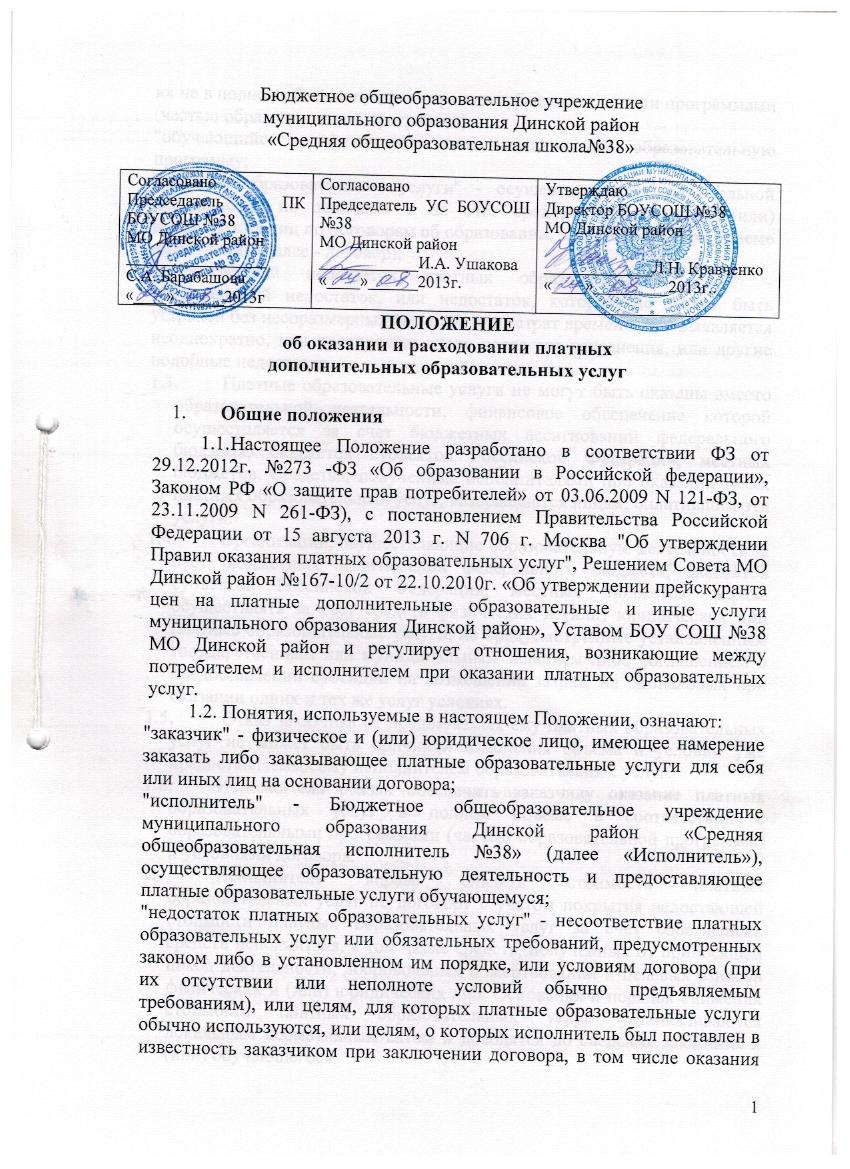 "недостаток платных образовательных услуг" - несоответствие платных образовательных услуг или обязательных требований, предусмотренных законом либо в установленном им порядке, или условиям договора (при их отсутствии или неполноте условий обычно предъявляемым требованиям), или целям, для которых платные образовательные услуги обычно используются, или целям, о которых исполнитель был поставлен в известность заказчиком при заключении договора, в том числе оказания их не в полном объеме, предусмотренном образовательными программами (частью образовательной программы);"обучающийся" - физическое лицо, осваивающее образовательную программу;"платные образовательные услуги" - осуществление образовательной деятельности по заданиям и за счет средств физических и (или) юридических лиц по договорам об образовании, заключаемым при приеме на обучение (далее - договор);"существенный недостаток платных образовательных услуг" - неустранимый недостаток, или недостаток, который не может быть устранен без несоразмерных расходов или затрат времени, или выявляется неоднократно, или проявляется вновь после его устранения, или другие подобные недостатки. Платные образовательные услуги не могут быть оказаны вместо образовательной деятельности, финансовое обеспечение которой осуществляется за счет бюджетных ассигнований федерального бюджета, бюджетов субъектов Российской Федерации, местных бюджетов. Средства, полученные исполнителями при оказании таких платных образовательных услуг, возвращаются лицам, оплатившим эти услуги.Организации, осуществляющие образовательную деятельность за счет бюджетных ассигнований федерального бюджета, бюджетов субъектов Российской Федерации, местных бюджетов, вправе осуществлять за счет средств физических и (или) юридических лиц платные образовательные услуги, не предусмотренные установленным государственным или муниципальным заданием либо соглашением о предоставлении субсидии на возмещение затрат, на одинаковых при оказании одних и тех же услуг условиях. Отказ заказчика от предлагаемых ему платных образовательных услуг не может быть причиной изменения объема и условий уже предоставляемых ему исполнителем образовательных услуг.Исполнитель обязан обеспечить заказчику оказание платных образовательных услуг в полном объеме в соответствии с образовательными программами (частью образовательной программы) и условиями договора.Исполнитель вправе снизить стоимость платных образовательных услуг по договору с учетом покрытия недостающей стоимости платных образовательных услуг за счет собственных средств исполнителя, в том числе средств, полученных от приносящей доход деятельности, добровольных пожертвований и целевых взносов физических и (или) юридических лиц. Основания и порядок снижения стоимости платных образовательных услуг устанавливаются локальным нормативным актом и доводятся до сведения заказчика и (или) обучающегося.Увеличение стоимости платных образовательных услуг после заключения договора не допускается, за исключением увеличения стоимости указанных услуг с учетом уровня инфляции, предусмотренного основными характеристиками федерального бюджета на очередной финансовый год и плановый период.Деятельность по оказанию платных дополнительных образовательных услуг предусмотрена Уставом  Школы.Исполнитель  предоставляет платные дополнительные образовательные услуги в целях наиболее полного удовлетворения образовательных потребностей обучающихся  и населения.Дополнительные образовательные или иные услуги в соответствии со ст. 16 Закона РФ «О защите прав потребителя» могут оказываться только с согласия их заказчика. Отказ заказчика от предоставления дополнительных услуг не может быть причиной уменьшения объема предоставленных ему основных услуг.Оказание дополнительных услуг не может наносить ущерб или ухудшить качество предоставления основных образовательных услуг, которые Исполнитель оказывает бесплатно.Перечень платных дополнительных образовательных услугИсполнитель вправе оказывать обучающимся дополнительные платные услуги, в соответствии с действующей лицензией, Уставом школы:Школа абитуриентаВедение дополнительных курсов и занятий по интересамКомпьютерные курсыАдаптационные группыЗанятия с логопедом, психологомПодготовка к ЕГЭ выпускников прошлых летКоррекционная гимнастикаОрганизация пребывания в группе "Школа досуга"Проведение мастер-классов и методических семинаровПеречень платных образовательных услуг формируется на основе изучения спроса обучающихся и родителей (законных представителей) обучающихся на дополнительное образование и услуги, соответствующие образовательному процессу.Перечень дополнительных платных услуг принимается педсоветом общеобразовательного учреждения и утверждается приказом директора с учетом спроса на конкретные виды услуг и анализа возможностей общеобразовательного учреждения по оказанию пользующихся спросом видов услуг.В случае изменения решения педсовета общеобразовательного учреждения видов оказываемых дополнительных платных услуг в течение учебного года, перечень платных услуг подлежит повторному утверждению.Решение об оказании платных образовательных услугах принимается управляющим советом общеобразовательного учреждения, на основании настоящего Положения.Порядок оказания платных дополнительных образовательных услугИсполнитель обязан до заключения договора и в период его действия предоставлять заказчику достоверную информацию о себе и об оказываемых платных образовательных услугах, обеспечивающую возможность их правильного выбора.Исполнитель обязан довести до заказчика информацию, содержащую сведения о предоставлении платных образовательных услуг в порядке и объеме, которые предусмотрены Законом Российской Федерации "О защите прав потребителей" и Федеральным законом "Об образовании в Российской Федерации".Информация, предусмотренная пунктами 3.1 и 3.2, предоставляется исполнителем в месте фактического осуществления образовательной деятельности, а также в месте нахождения филиала организации, осуществляющей образовательную деятельность.Договор заключается в простой письменной форме и содержит следующие сведения:а) полное наименование и фирменное наименование (при наличии) исполнителя - юридического лица; фамилия, имя, отчество (при наличии) исполнителя - индивидуального предпринимателя;б) место нахождения или место жительства исполнителя;в) наименование или фамилия, имя, отчество (при наличии) заказчика, телефон заказчика;г) место нахождения или место жительства заказчика;д) фамилия, имя, отчество (при наличии) представителя исполнителя и (или) заказчика, реквизиты документа, удостоверяющего полномочия представителя исполнителя и (или) заказчика;е) фамилия, имя, отчество (при наличии) обучающегося, его место жительства, телефон (указывается в случае оказания платных образовательных услуг в пользу обучающегося, не являющегося заказчиком по договору);ж) права, обязанности и ответственность исполнителя, заказчика и обучающегося;з) полная стоимость образовательных услуг, порядок их оплаты;и) сведения о лицензии на осуществление образовательной деятельности (наименование лицензирующего органа, номер и дата регистрации лицензии);к) вид, уровень и (или) направленность образовательной программы (часть образовательной программы определенного уровня, вида и (или) направленности);л) форма обучения;м) сроки освоения образовательной программы (продолжительность обучения);н) вид документа (при наличии), выдаваемого обучающемуся после успешного освоения им соответствующей образовательной программы (части образовательной программы);о) порядок изменения и расторжения договора;п) другие необходимые сведения, связанные со спецификой оказываемых платных образовательных услуг.3.5. Договор не может содержать условия, которые ограничивают права лиц, имеющих право на получение образования определенного уровня и направленности и подавших заявление о приеме на обучение (далее - поступающие), и обучающихся или снижают уровень предоставления им гарантий по сравнению с условиями, установленными законодательством Российской Федерации об образовании. Если условия, ограничивающие права поступающих и обучающихся или снижающие уровень предоставления им гарантий, включены в договор, такие условия не подлежат применению.3.7. Сведения, указанные в договоре, должны соответствовать информации, размещенной на официальном сайте образовательной организации в информационно-телекоммуникационной сети "Интернет" на дату заключения договора.3.8. Договор составляется в двух экземплярах, один из которых находится у исполнителя, другой– у потребителя.Порядок получения и расходования средствСтоимость оказываемых образовательных услуг в договоре устанавливается в соответствии с Решением Совета МО Динской район №167-10/2 от 22 10 2010г. «ОБ утверждении прейскуранта цен на платные дополнительные образовательные и иные услуги муниципального образования Динской район» по соглашению между исполнителем и потребителем.Заказчик обязан оплатить оказываемые образовательные услуги, в порядке и в сроки, указанные в договоре. Заказчику в соответствии с Законодательством РФ должен быть выдан документ, подтверждающий оплату образовательных услуг.Средства, полученные от оказания платных дополнительных образовательных услуг, аккумулируются на расчетном счёте в едином фонде финансовых средств, находятся в полном распоряжении школы.Доходы от платных образовательных услуг распределяются следующим образом:4.4.1. Оплата труда работников от 30% до 50%, осуществляется на основании договора об оказании платных образовательных услуг.4.4.2. Начисление на з\п (27,3%)4.4.3 Оплата коммунальных услуг4.4.3. Расходы связанные с организацией платных услугналог на прибыль 20%на укрепление материально - технической базына приобретение:книг и учебно-методических пособий;технических средств обучения;мебели, инструментов и оборудования;канцтоваров и хозяйственных материалов;материалов для уроков труда;наглядные пособия;средств дезинфекции;подписных изданий;создание интерьеров, эстетического оформления школы;благоустройство территории;содержание и обслуживание множительной техники;обеспечение внеклассных мероприятий с учащимися;оплату охраны учащихся, пеней налогов.проведение ремонтных работКонтроль за платными образовательными услугами от 5% до 10%4.5. Денежные взносы, полученные целевым назначением, расходуются в соответствии с обозначенной целью.Ответственность исполнителя и заказчикаЗа неисполнение либо ненадлежащее исполнение обязательств по договору исполнитель и заказчик несут ответственность, предусмотренную договором и законодательством Российской Федерации.При обнаружении недостатка платных образовательных услуг, в том числе оказания их не в полном объеме, предусмотренном образовательными программами (частью образовательной программы), заказчик вправе по своему выбору потребовать:а) безвозмездного оказания образовательных услуг;б) соразмерного уменьшения стоимости оказанных платных образовательных услуг;в) возмещения понесенных им расходов по устранению недостатков оказанных платных образовательных услуг своими силами или третьими лицами.Заказчик вправе отказаться от исполнения договора и потребовать полного возмещения убытков, если в установленный договором срок недостатки платных образовательных услуг не устранены исполнителем. Заказчик также вправе отказаться от исполнения договора, если им обнаружен существенный недостаток оказанных платных образовательных услуг или иные существенные отступления от условий договора.Если исполнитель нарушил сроки оказания платных образовательных услуг (сроки начала и (или) окончания оказания платных образовательных услуг и (или) промежуточные сроки оказания платной образовательной услуги), либо если во время оказания платных образовательных услуг стало очевидным, что они не будут осуществлены в срок, заказчик вправе по своему выбору:а) назначить исполнителю новый срок, в течение которого исполнитель должен приступить к оказанию платных образовательных услуг и (или) закончить оказание платных образовательных услуг;б) поручить оказать платные образовательные услуги третьим лицам за разумную цену и потребовать от исполнителя возмещения понесенных расходов;в) потребовать уменьшения стоимости платных образовательных услуг;г) расторгнуть договор. Заказчик вправе потребовать полного возмещения убытков, причиненных ему в связи с нарушением сроков начала и (или) окончания оказания платных образовательных услуг, а также в связи с недостатками платных образовательных услуг.По инициативе исполнителя договор может быть расторгнут в одностороннем порядке в следующем случае:а) применение к обучающемуся, достигшему возраста 15 лет, отчисления как меры дисциплинарного взыскания;б) невыполнение обучающимся по профессиональной образовательной программе (части образовательной программы) обязанностей по добросовестному освоению такой образовательной программы (части образовательной программы) и выполнению учебного плана;в) установление нарушения порядка приема в осуществляющую образовательную деятельность организацию, повлекшего по вине обучающегося его незаконное зачисление в эту образовательную организацию;г) просрочка оплаты стоимости платных образовательных услуг;д) невозможность надлежащего исполнения обязательств по оказанию платных образовательных услуг вследствие действий (бездействия) обучающегося.Исполнитель обязан ежегодно предоставлять учредителю и общественности отчет о поступлении и расходовании финансовых и материальных средств, в т. ч. средств, полученных в счет оплаты дополнительных услуг.Директор школы несет персональную ответственность за деятельность по осуществлению дополнительных услуг.